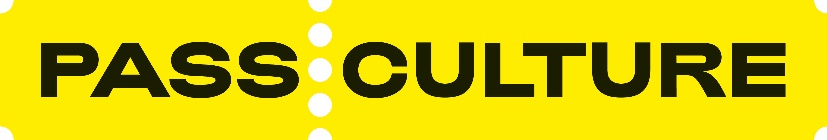 Verfassen einer KulturkritikZiel dieser Arbeit ist es, einen Artikel im Stil einer Kulturkritik über eine Aufführung zu schreiben, die Sie im Rahmen von Passculture besucht haben.Modalitäten :Diese Arbeit besteht aus vier Teilen:1) Eine Veranstaltung auswählen (1 Unterrichtsstunde im Computerraum)2) Die Veranstaltung vorbereiten3) Am Tag der Veranstaltung 4) Verfassen der Kulturkritik auf DeutschEinzureichendes Dokument:- Eine Rezension im Word-Format, Übermittlung per USB-Stick oder mit Moodle Der Passculture :Mit dem Passculture kann man in 46 Waadtländer Kulturinstutionen eine Veranstaltung zu einem ermäßigten Preis von 5.pro Schüler/in besuchen. Der Schülerausweis berechtigt zu diesem Passculture-Tarif. Um eine Eintrittskarte zu kaufen, müssen Sie diese telefonisch oder per E-Mail bei der Institution, in der die Veranstaltung stattfindet, reservierenVorgehen :1) Wählen Sie eine Veranstaltung ausKlicken Sie auf der Website www.passculture.ch auf die Registerkarte "Orte"Dann wählen Sie auf der Registerkarte "Genre" ein Dropdown-Menü, mit dem Sie den Stil der Aufführung, die Sie besuchen möchten, und unter der Registerkarte "Orte" die gewünschte Region auswählen könnenWenn Sie auf das vertikale Banner klicken,       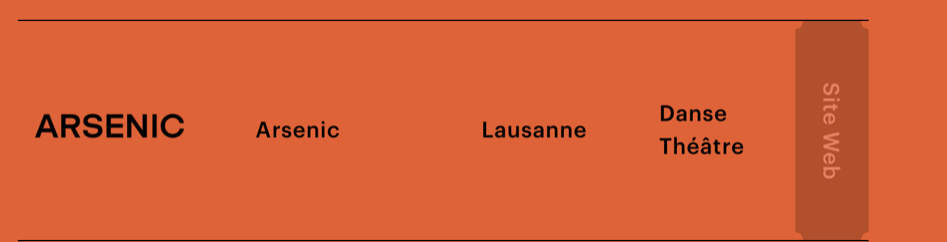 gelangen Sie auf die Website der Kultureinrichtung und können sich deren Programm ansehenDie richtige Auswahl einer Aufführung ist wichtig, sie wird Ihnen mehr Freude bereiten. Nehmen Sie sich also Zeit! Um Ihnen zu helfen, werden oft Videos online gestelltReservieren Sie Ihren Platz: entweder telefonisch, per E-Mail oder vor Ort, und vergessen Sie nicht, anzugeben, dass Sie Anspruch auf den Passculture-Tarif haben2) Bereiten Sie die Aufführung vorVor jeder kulturellen Veranstaltung ist es wichtig, sich vorzubereiten. Informieren Sie sich über die Musik, das Theaterstück, den Film oder die Aufführung, für die Sie sich entschieden haben. Diese Vorbereitung ist wichtig, da Sie so den Kontext des Werks kennenlernen und es besser einschätzen können3) Am Tag der Aufführung Zeigen Sie an der Kasse der Kultureinrichtung Ihre Legitimationskarte.Bezahlen Sie die Eintrittskarte zum ermäßigten Tarif: 5 Franken für jede Art VeranstaltungMachen Sie sich direkt nach der Vorstellung einige Notizen, damit Sie sich besser an Ihre Eindrücke und Ihr Empfinden in diesem Moment erinnern können4) Verfassen Sie die Kritik Die Kulturkolumne muss folgende Elemente enthalten:- Eine Überschrift (etwa 50 bis 70 Zeichen inklusive Leerzeichen, fett, Schriftart Arial, Schriftgröße ≃20 und 30)- Einen einleitenden Text, genannt Hut (etwa 150 bis 300 Zeichen einschließlich Leerzeichen, Schriftart Arial, Schriftgröße ≃15 und 18)- Den Hauptteil des Textes (2500 bis 3000 Zeichen einschließlich Leerzeichen, Schriftart Arial, Schriftgröße zwischen ≃12 und 14)Geben Sie zu Beginn Ihres Textes einige sachliche und objektive Informationen über das Kulturereignis.Wer ist die Schöpferin oder der Schöpfer, welches Orchester, welche Schauspielerin oder welcher Schauspieler spielt, in welchem sozialen oder kulturellen Rahmen wird diese Aufführung gespielt usw.?Name und Ort des VeranstaltungsortesDiese Informationen sollten in einen Text eingebettet werden, der in wenigen Sätzen die Aufführung, ihren Kontext, die Gründe für dieses Projekt und die Absicht des Schöpfers oder der Schöpferin zusammenfasst und situiertSie können in Ihrem Text ein Zitat des Künstlers / der Künstlerin (Dirigent/in, Musiker/in, Schauspieler/in usw.) aus einem Artikel, einer Sendung, einem Video oder dem Programmheft der Aufführung erwähnen. Achten Sie darauf, immer die Referenz zu nennen!Drücken Sie in einem Absatz Ihre Gedanken, Gefühle, Emotionen, die allgemeine Atmosphäre (insbesondere des Publikums) aus :Was war besonders stark/neu/markant?Waren Sie amüsiert, gelangweilt, gerührt, erstaunt? Aus welchen Gründen?Trauen Sie sich, Ihre persönliche Meinung in Bezug auf das Werk und seine Interpretation zu äußern, aber vor allem begründen Sie Ihren Standpunkt mit einer soliden ArgumentationGeben Sie ganz am Ende des Artikels in Kursivschrift zusammenfassende praktische Informationen: Ort, Uhrzeit, nächste Termine etc.Fügen Sie in Ihren Artikel ein Foto ein, das am Veranstaltungsort selbst aufgenommen wurde. Vergessen Sie nicht, zu prüfen, ob Sie das Recht haben, ein Foto zu machen (normalerweise ist das Fotografieren während der Aufführung verboten, aber Sie dürfen davor oder danach fotografieren)Bewertungskriterien : - Genauigkeit der Informationen - Qualität der Beobachtungen und Bemerkungen- Gut aufgebaute Argumentation und Kritik- Beherrschung der Sprache (Rechtschreibung, Grammatik, Syntax, Wortvielfalt)- Einhaltung der formalen Vorgaben (Anzahl der Zeichen, Vorgaben)